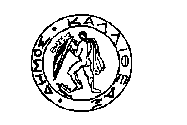 ΕΛΛΗΝΙΚΗ ΔΗΜΟΚΡΑΤΙΑ			               			  	ΚΑΛΛΙΘΕΑ   03-11-2017 ΝΟΜΟΣ ΑΤΤΙΚΗΣ									   Α.Π. 60380ΔΗΜΟΣ ΚΑΛΛΙΘΕΑΣ			                         				  ΕΠΙΤΡΟΠΗ ΚΛΗΡΩΣΗΣ ΘΡΗΣΚΕΥΤΙΚΩΝ ΕΜΠΟΡΟΠΑΝΗΓΥΡΕΩN  ΔΗΜΟΥ ΚΑΛΛΙΘΕΑΣ									      									                         ΠΡΟΣ  ΤΑΧ.ΔΙΕΥΘ.      :ΜΑΤΖΑΓΡΙΩΤΑΚΗ 76,	                                      	                             -Το Τμήμα Διοικητικής ΜέριμναςΤ.Κ.                    : 176 76	               			                                                             -Το Τμήμα Τεχνολογιών Πληροφορικής        ΑΡΜΟΔΙΟΙ      : ΠΕΡΑΜΕΡΙΤΗΣ ΑΝΑΣΤΑΣΙΟΣ, 	και Επικοινωνιών (ΤΠΕ)                              ΣΚΑΛΙΔΑΚΗΣ ΖΑΧΑΡΙΑΣ                                           ΤΗΛΕΦ.             : 213 2070 362-373 			                         		 ΘΕΜΑ	           : «Ανακοίνωση αποτελεσμάτων κλήρωσης για τη θρησκευτική εμποροπανήγυρη                               ΑΓΙΟΣ ΝΙΚΟΛΑΟΣ 2017»Παρακαλούμε να αναρτήσετε την παρακάτω ανακοίνωση :ΑΠΟΤΕΛΕΣΜΑΤΑ ΚΛΗΡΩΣΗΣ ΑΓΙΟΣ ΝΙΚΟΛΑΟΣ 2017									ΤΑ ΜΕΛΗ                                                                                                                   ΚΑΛΟΓΕΡΟΠΟΥΛΟΣ ΚΩΝΣΤΑΝΤΙΝΟΣ                                                                                                                              ΑΔΑΜΟΠΟΥΛΟΥ ΑΝΑΣΤΑΣΙΑ           ΟΙ ΓΡΑΜΜΑΤΕΙΣΠΕΡΑΜΕΡΙΤΗΣ  ΑΝΑΣΤΑΣΙΟΣ					ΚΟΚΟΥΛΟΣ ΚΩΝΣΤΑΝΤΙΝΟΣ   ΣΚΑΛΙΔΑΚΗΣ ΖΑΧΑΡΙΑΣ	Α/Α ΜΗΤΡΩΟΥΚΩΔΙΚΟΣΑΦΜΟΝΟΜΑΤΕΠΩΝΥΜΟΠΡΟΪΟΝ ΑΓ. ΝΙΚΟΛΑΟΣΘΕΣΕΙΣ ΑΓ. ΝΙΚΟΛΑΟΥ 2017ΕΠΙΛΑΧΩΝ ΑΓ. ΝΙΚΟΛΑΟΥ 20171395373138909539ABRAFI ADWOAΒΙΒΛΙΑ-ΠΑΙΧΝΙΔΙΑ1402391108047818138ADEKOLA ADENIRANΗΛΕΚΤΡΟΝΙΚΑ1033358308078849197ADEMI XHEMALΡΟΥΧΑ934395377066051070AL BADAWI MOHAMADΚΑΛΤΣΕΣΔ585377643149777138ALSHAHOUD ADELΕΣΩΡΟΥΧΑ-ΚΑΛΤΣΕΣΔ20 , Δ216391032123711184AWASSIAN CHRISTINEΕΝΔΥΜΑΤΑ-ΤΣΑΝΤΕΣΔ737375228059475988BADOUR HISAMΛΕΥΚΑ ΕΙΔΗΔ488384463065546357BASHER MD ABULΨΙΛΙΚΑ559316682106388680CEKA ARTANΕΣΩΡΟΥΧΑΔ4210316617059921077CHAHIBR OSAMAΡΟΥΧΑ13611316677102593057CHHEIBAR SAMERΡΟΥΧΑΔ4412395436104802365DERVISHAJ VICTORΕΙΔΗ ΔΩΡΩΝ14613388145103349022DOGANI ASTRITΕΣΩΡΟΥΧΑ4414396043110614149DZOBAEVA MARINAΡΟΥΧΑΔ7115395438103335318EMDADUL ISLAMΨΙΛΙΚΑ5316346473132580257FLEVOTOMOU OLGAΕΣΩΡΟΥΧΑ14917390877115480549HAQUE KHAN MD FAZLULΨΙΛΙΚΑ15018379005120024920HARUNI JETNORΕΙΔΗ ΔΩΡΩΝ5119391791109848276HOSSAIN AMIRΚΑΛΤΣΕΣ-ΘΗΚΕΣ ΚΙΝΗΤΩΝ7620378543105817710HOSSAIN MD ZAKIRΨΙΛΙΚΑ-ΕΡΓΑΛΕΙΑ3121395778103341546HOSSAIN SAKHAWATΨΙΛΙΚΑ14722395456047818612IBETOLIE CHRISTIANΤΣΑΝΤΕΣ11523395457069353502IGBINOVIA PAULΤΣΑΝΤΕΣ224389772067010780ISLAM MD DINΨΙΛΙΚΑ12125384331068585420KHAN MOBASSERΚΑΛΤΣΕΣ-ΕΝΔΥΜΑΤΑ-ΥΠΟΔΗΜΑΤΑ14126395803125396962KOLOMIYTSEV SERGEYΦΟΡΜΕΣ13327384370139466920KONTZOS ULINAΒΟΤΑΝΑ-ΜΠΑΧΑΡΙΚΑ10128396131067731534LAMAJ ASTRITΡΟΥΧΑ10729384466118399427LATIF ABDULΚΑΛΤΣΕΣ3730395420048067987MADUKWE JOHNΤΣΑΝΤΕΣ-ΗΛΕΚΤΡΟΝΙΚΑ631395980101193377MALO RAJMONDAΨΙΛΙΚΑ4232153545101172806MANELI ANDONETAΕΙΔΗ ΟΙΚΙΑΚΗΣ ΧΡΗΣΗΣ10033386548107199276MD JOUNAL DHALI AZHARΠΑΙΧΝΙΔΙΑ14234396037107181181MD TAJUL ISLAMΕΠΟΧΙΑΚΑ ΕΙΔΗ5035388613145848600MERDZANOSKI ANITAΕΙΔΗ ΚΙΝΗΤΗΣ ΤΗΛΕΦΩΝΙΑΣΔ4136395480123847757MIHA RIARDΡΟΥΧΑ2037395481121158305MOBARAK HOSSAINΨΙΛΙΚΑ11438385038116441349MUKESOUR G.M. RAHMANΚΑΛΤΣΕΣ-ΨΙΛΙΚΑ5639395722061435795NADEEM AHMEDΕΝΔΥΜΑΤΑ14840386550069058875NDINI ELENAΕΝΔΥΜΑΤΑ4841388176125164327NIKAJ ALBERTΖΩΝΕΣ8342395485109805393NUNI PIROΡΟΥΧΑ1843391137113802676OKROM CHIKWEM-KENNETHΤΣΑΝΤΕΣ2744383682047825732OSUNDE NOSA-AUGUSTINEΕΝΔΥΜΑΤΑ1345391102047684027OYEFESO TOYIN KOLEΤΣΑΝΤΕΣ12346395788130323546PAPA KRISTAQΒΙΒΛΙΑ15347395882156419036PERIKU XHULIOΕΝΔΥΜΑΤΑ15248378557062790883PRENDI ANGJELINΡΟΥΧΑ15149329649141640729QENDRO LEONORAΕΣΩΡΟΥΧΑ6550391527122955980RASHID MD ABDURΕΣΩΡΟΥΧΑ2651390200067494099S.M. SHAH ALAMΨΙΛΙΚΑ-ΕΙΔΗ ΔΩΡΩΝ7252383360137519841SAGHATELOVA LIDAΕΙΔΗ ΒΙΟΤΙΚΗΣ ΑΝΑΓΚΗΣ3653384462109373242SAINI AILA-NAZARΒΙΒΛΙΑ-ΨΙΛΙΚΑ-ΕΙΔΗ ΔΩΡΩΝ2454391560144768362SAVUROGLU GALINAΑΣΗΜΕΝΙΑ ΚΟΣΜΗΜΑΤΑ14355373198064973449SHEJI DURIMΥΑΛΙΚΑ14556384366124831641SINYAEVA LIUDMILAΕΙΔΗ ΔΩΡΩΝΔ4057395753102270698SLAVOVA NADEZHDAΚΑΛΤΣΕΣ1565812276101427912SULIS FILIPΥΠΟΔΗΜΑΤΑ8159395498102568177TATA ANASTASΠΑΡΑΔΟΣΙΑΚΑ ΕΙΔΗ ΔΙΑΤΡΟΦΗΣ15560395450129335437TOSKA VEROREΧΑΛΒΑΣΔ6161383743123068067TROCI JULIANΡΟΥΧΑ10462395415123816443TURKA ARDIANΕΣΩΡΟΥΧΑ15463384460119359716ULLAH AMANΚΑΛΤΣΕΣ-ΠΑΙΧΝΙΔΙΑ-ΕΡΓΑΛΕΙΑ3864386559102579550ZEKA SHQIPONJAΕΝΔΥΜΑΤΑ-ΥΠΟΔΗΜΑΤΑ165386456103310809ZHOLI KASTRIOTΡΟΥΧΑ16266388373125000289ZHU ZHENLIANΚΑΛΤΣΕΣ636714117042916991ΑΓΓΕΛΟΠΟΥΛΟΣ ΙΩΑΝΝΗΣΕΙΔΗ ΔΩΡΩΝ12468396196123342927ΑΔΑΜΟΠΟΥΛΟΣ ΑΛΕΞΙΟΣΚΑΛΑΜΠΟΚΙΑ14469391088046382469ΑΛΕΙΦΕΡΗΣ ΒΑΣΙΛΕΙΟΣΠΑΙΧΝΙΔΙΑ1617022127044085500ΑΝΑΣΤΟΠΟΥΛΟΥ ΠΑΝΑΓΙΩΤΑΕΙΔΗ ΔΩΡΩΝ-ΕΝΔΥΜΑΤΑ6671395752026853477ΑΝΔΡΩΝΗΣ ΧΡΗΣΤΟΣΕΙΔΗ ΔΩΡΩΝ16072378535032562629ΑΝΤΙΜΑΧΙΤΗΣ ΝΙΚΟΛΑΟΣΤΣΑΝΤΑΚΙΑ-ΠΟΡΤΟΦΟΛΙΑ-ΖΩΝΕΣ-ΣΚΟΥΦΙΑ-ΓΑΝΤΙΑ373386427070799908ΑΝΤΩΝΑΡΟΠΟΥΛΟΣ ΓΕΩΡΓΙΟΣΕΙΔΗ ΔΩΡΩΝ15974395505059889509ΑΝΤΩΝΙΑΔΗΣ ΛΕΩΝΙΔΑΣΡΟΥΧΑ9775395716135077252ΑΠΟΣΤΟΛΟΓΛΟΥ ΑΝΑΣΤΑΣΙΟΣΕΙΔΗ ΔΩΡΩΝ3276382651131815004ΑΡΒΑΝΙΤΗ ΓΡΑΜΜΑΤΙΚΗΜΠΙΖΟΥ13077395506100934150ΑΡΧΙΤΕΚΤΟΝΙΔΗΣ ΚΩΝΣΤΑΝΤΙΝΟΣΡΟΥΧΑ15878395507132019765ΑΣΛΑΝΟΓΛΟΥ ΜΑΡΙΑΚΟΣΜΗΜΑΤΑ-ΕΙΔΗ ΕΝΔΥΣΗΣ12679386430029623470ΑΥΓΙΚΟΣ ΝΙΚΟΛΑΟΣΑΠΟΞΗΡΑΜΕΝΑ ΦΡΟΥΤΑ-ΞΗΡΟΙ ΚΑΡΠΟΙ15780358290042956177ΒΑΛΙΑΝΟΣ ΔΙΟΝΥΣΙΟΣΕΙΔΗ ΔΩΡΩΝ5481385030045312470ΒΑΛΣΑΜΙΔΗΣ ΕΥΣΤΡΑΤΙΟΣΕΚΚΛΗΣΙΑΣΤΙΚΑΔ282388404076730062ΒΑΣΙΛΕΙΟΥ ΟΔΥΣΣΕΑΣΕΝΔΥΜΑΤΑ8283376357158078429ΒΑΣΤΑΡΟΥΧΑ ΜΑΡΙΑ-ΧΡΥΣΟΥΛΑΤΕΧΝΗΤΑ ΑΝΘΗ – ΕΙΔΗ ΔΩΡΩΝ1208440093046463325ΒΛΑΣΣΟΠΟΥΛΟΥ ΑΝΝΑΡΟΥΧΑ-ΜΠΛΟΥΖΕΣ-ΦΟΥΛΑΡΙΑ-ΠΛΕΚΤΑΔ50 , Δ5185391035144777113ΒΛΑΧΟΥ ΕΙΡΗΝΗΕΝΔΥΜΑΤΑ7886391600029257151ΒΟΥΡΛΟΥΜΗΣ ΠΑΝΑΓΙΩΤΗΣΡΟΥΧΑ-ΚΑΛΤΣΕΣ9987386438077433890ΒΡΑΓΚΑΛΑΣ ΝΙΚΟΛΑΟΣΕΝΔΥΜΑΤΑΔ6088388178052540327ΓΑΒΑΛΑΚΗΣ ΙΩΣΗΦΕΝΔΥΜΑΤΑ-ΜΠΙΖΟΥ-ΚΕΡΙΑ12289347876101156056ΓΑΒΡΑΣ ΠΑΝΑΓΙΩΤΗΣΓΥΑΛΙΑ-ΕΙΔΗ ΔΩΡΩΝ-ΖΩΝΕΣ6890382620076143525ΓΑΝΩΣΗ ΦΩΤΕΙΝΗΕΚΚΛΗΣΙΑΣΤΙΚΑΔ19149145045535745ΓΕΩΡΓΙΑΔΟΥ ΣΟΦΙΑΛΕΥΚΑ ΕΙΔΗΔ38 , Δ3992316678041015890ΓΙΑΓΛΗ ΚΑΪΜΑΚ ΑΜΦΙΘΕΑΖΑΧΑΡΩΔΗ-ΛΟΥΚΟΥΜΑΔΕΣΔ6893346543112691661ΓΙΑΝΝΑΚΑΚΗ ΜΑΡΙΑΡΟΥΧΑ2294396027059686940ΓΙΑΝΝΙΚΑΡΑΣ ΣΤΥΛΙΑΝΟΣΛΕΥΚΑ ΕΙΔΗ595375234149304685ΓΙΩΡΓΙΝΗ ΜΑΡΙΑΚΑΛΛΥΝΤΙΚΑ16596391046119421504ΓΚΑΪΤΑΤΖΗΣ ΓΕΩΡΓΙΟΣΕΣΩΡΟΥΧΑ-ΕΝΔΥΜΑΤΑ10897388376115573232ΓΚΙΑΤΗ ΒΙΟΛΕΤΑΕΝΔΥΜΑΤΑ1498391036037589852ΓΚΙΚΑΣ ΣΩΤΗΡΙΟΣΕΝΔΥΜΑΤΑ4399302432040063750ΓΚΙΟΥΛΗ ΠΑΡΑΣΚΕΥΗΥΑΛΙΚΑ129100378562042484004ΓΚΟΛΦΗΣ ΓΕΩΡΓΙΟΣΛΟΥΚΟΥΜΑΔΕΣ41101327289078993970ΓΚΟΡΑΝΗΣ ΙΩΑΝΝΗΣΜΕΛΙ119102395545140599800ΓΚΟΥΒΑΣ ΔΗΜΗΤΡΙΟΣΚΕΝΤΗΜΑΤΑ166103395557044252956ΓΚΟΥΒΑΣ ΔΗΜΗΤΡΙΟΣ ΤΟΥ ΣΩΤΗΡΙΟΥΛΕΥΚΑ ΕΙΔΗ19104396025031385451ΓΚΟΥΝΤΕΛΑ ΓΕΩΡΓΙΑΡΟΥΧΑ102105391027066948750ΓΚΟΥΣΕΝΤΣΕΒΑ ΑΝΤΖΕΛΑΕΝΔΥΜΑΤΑ-ΠΑΙΧΝΙΔΙΑ73106301475036642288ΓΚΡΕΜΟΣ ΜΙΧΑΗΛΕΙΔΗ ΕΠΙΔΕΙΞΗΣ9107309145117167065ΓΡΗΓΟΡΙΑΔΗΣ ΓΕΩΡΓΙΟΣΡΟΥΧΑΔ29 , Δ30108320832105842637ΓΡΙΜΜΗ ΒΑΡΒΑΡΑCD – DVD16410959966036601915ΓΡΥΛΛΑΚΗΣ ΓΕΩΡΓΙΟΣΕΣΩΡΟΥΧΑ-ΚΑΛΤΣΕΣ58110386445115930356ΔΑΪΡΗΣ ΑΝΔΡΕΑΣΡΟΥΧΑ11711160984046363283ΔΑΛΛΑΣ ΑΛΕΞΑΝΔΡΟΣΕΚΚΛΗΣΙΑΣΤΙΚΑ-ΦΟ ΜΠΙΖΟΥ1Ε112346474056563381ΔΑΜΙΓΟΣ ΦΩΤΙΟΣΠΑΙΔΙΚΑ ΕΝΔΥΜΑΤΑΔ14113396019102554566ΔΕΔΕΣ ΠΑΝΑΓΙΩΤΗΣΡΟΥΧΑ16311463249046638615ΔΕΛΗΓΙΑΝΝΙΔΟΥ ΠΑΡΘΕΝΟΠΗΚΑΛΤΣΕΣ-ΕΣΩΡΟΥΧΑΔ33115391528027997483ΔΕΜΕΡΤΖΗΣ ΙΩΑΝΝΗΣΕΝΔΥΜΑΤΑ-ΤΣΑΝΤΕΣ-ΕΙΔΗ ΔΩΡΩΝ116116395558036436708ΔΕΦΑΡΑΝΑΣ ΕΥΑΓΓΕΛΟΣ-ΝΙΚΟΛΑΟΣΕΙΔΗ ΔΩΡΩΝ17111766851035977632ΔΗΜΟΠΟΥΛΟΣ ΝΙΚΟΛΑΟΣΛΟΥΚΟΥΜΑΔΕΣΔ6 , Δ711869581061256037ΔΙΑΜΑΝΤΗΣ ΚΥΡΙΑΚΟΣΤΣΑΝΤΕΣ132119391043029623040ΔΡΟΥΓΟΥΤΗΣ ΝΙΚΟΛΑΟΣΕΝΔΥΜΑΤΑ-ΥΠΟΔΗΜΑΤΑ172120386454024722119ΕΥΑΓΓΕΛΑΤΟΥ ΒΑΣΙΛΙΚΗΕΚΚΛΗΣΙΑΣΤΙΚΑΔ4121395927038798125ΖΑΡΟΠΟΥΛΟΥ ΕΥΑΝΘΙΑΜΠΙΖΟΥ170122313980038289750ΗΛΙΑΔΗΣ ΜΙΧΑΗΛΕΡΓΑΛΕΙΑΔ52 , Δ53123386460118713078ΗΛΙΟΠΟΥΛΟΥ ΕΛΕΝΗΛΟΥΚΟΥΜΑΔΕΣΔ74124386461078455960ΗΛΙΟΠΟΥΛΟΥ ΙΩΑΝΝΑΛΟΥΚΟΥΜΑΔΕΣ169125386462054620384ΘΕΟΔΩΡΑΚΟΠΟΥΛΟΣ ΒΑΣΙΛΕΙΟΣΨΙΛΙΚΑ-ΕΙΔΗ ΔΩΡΩΝ6112685320069127387ΘΕΟΔΩΡΟΠΟΥΛΟΥ ΚΩΝΣΤΑΝΤΙΝΑΕΙΔΗ ΔΩΡΩΝΔ43127301436103196314ΙΩΣΗΦΙΔΗΣ ΔΗΜΗΤΡΙΟΣΡΟΥΧΑ-ΕΙΔΗ ΔΩΡΩΝ168128396009062278906ΙΩΣΗΦΙΔΟΥ ΣΟΦΙΑΡΟΥΧΑ-ΕΙΔΗ ΔΩΡΩΝ98129309934114801616ΚΑΒΒΟΥΡΑΣ ΚΩΝΣΤΑΝΤΙΝΟΣΕΙΔΗ ΔΩΡΩΝ89130395581036244378ΚΑΜΠΑΝΤΑΗΣ ΔΗΜΗΤΡΙΟΣΕΙΔΗ ΔΩΡΩΝ5913196759030318361ΚΑΝΑΡΗΣ ΠΡΟΔΡΟΜΟΣΧΑΛΑΚΙΑ167132391028039404570ΚΑΝΔΥΛΑΚΗΣ ΙΩΑΝΝΗΣΕΝΔΥΜΑΤΑ113133395453138244549ΚΑΠΑΪ ΕΡΙΟΝΚΑΛΛΙΤΕΧΝΙΚΕΣ ΔΗΜΙΟΥΡΓΙΕΣ86134384345106693938ΚΑΡΑΚΑΣΙΛΙΩΤΗΣ ΑΛΕΞΑΝΔΡΟΣΒΙΒΛΙΑ178135386514117438134ΚΑΡΑΚΙΔΗΣ ΝΙΚΟΛΑΟΣΕΝΔΥΜΑΤΑ1771363955910256643570ΚΑΡΑΛΗΣ ΝΙΚΟΛΑΟΣΕΝΔΥΜΑΤΑ180137358261144380287ΚΑΡΚΑΜΠΟΥΝΑΣ ΧΡΙΣΤΙΑΝΟΣΠΑΙΧΝΙΔΙΑΔ59138386485113671950ΚΑΡΟΠΟΥΛΟΣ ΑΝΑΣΤΑΣΙΟΣΡΟΥΧΑΔ57139385774066911467ΚΑΡΡΑ ΒΑΣΙΛΙΚΗΛΟΥΚΟΥΜΑΔΕΣ-ΜΑΛΛΙ ΓΡΙΑΣ70140327206052952383ΚΑΡΤΣΑΓΚΟΥΛΗΣ ΑΘΑΝΑΣΙΟΣΡΟΥΧΑ39141388188044432389ΚΑΣΑΠΙΔΗΣ ΒΑΣΙΛΕΙΟΣΕΙΔΗ ΔΩΡΩΝ179142395761047700996ΚΑΤΣΑΡΗ ΕΥΑΓΓΕΛΙΑΕΝΔΥΜΑΤΑΔ66143395733040275407ΚΑΤΣΑΡΗΣ ΑΝΤΩΝΙΟΣΕΝΔΥΜΑΤΑ 225144396003164414030ΚΑΤΣΙΓΙΑΝΝΗ ΦΩΤΕΙΝΗΕΙΔΗ ΔΩΡΩΝ85145386490077074691ΚΑΤΣΙΜΙΓΑΣ ΣΤΥΛΙΑΝΟΣΒΙΒΛΙΑ176146395771118365320ΚΕΝΤΡΟΥ ΛΕΩΝΟΡΑΕΣΩΡΟΥΧΑ175147391585116752373ΚΕΧΑΓΙΟΓΛΟΥ ΟΥΡΑΝΙΑΕΝΔΥΜΑΤΑ174148395611077000929ΚΙΟΥΡΑΣ ΝΙΚΟΛΑΟΣΖΑΧΑΡΩΔΗ ΠΡΟΪΟΝΤΑ173149395615131765739ΚΟΚΚΑΛΑ ΧΡΥΣΗ-ΧΡΥΣΟΥΛΑΕΙΔΗ ΔΙΑΤΡΟΦΗΣ71150341010052754194ΚΟΚΚΙΝΟΣ ΔΗΜΗΤΡΙΟΣΤΥΡΟΚΟΜΙΚΑ ΚΡΗΤΗΣΔ5151120161068083677ΚΟΛΩΝΗΣ ΔΗΜΗΤΡΙΟΣΑΞΕΣΟΥΑΡ ΚΙΝΗΤΩΝΔ8 , Δ9152386500078882366ΚΟΝΤΖΟΣ ΛΟΥΚΑΣΞΗΡΟΙ ΚΑΡΠΟΙ15153124588047787986ΚΟΣΜΙΔΗΣ ΕΜΜΑΝΟΥΛΜΠΙΖΟΥ-ΕΠΟΧΙΑΚΑΔ31 , Δ32154395720044748901ΚΟΤΖΑΜΠΑΣΗ ΠΑΝΑΓΙΩΤΑΡΟΥΧΑΔ76155391622042033280ΚΟΥΚΟΥΜΤΖΗΣ ΘΩΜΑΣΛΕΥΚΑ ΕΙΔΗ16156374197047171850ΚΟΥΤΑΛΗΣ ΚΩΝΣΤΑΝΤΙΝΟΣΠΑΙΧΝΙΔΙΑΔ49157133003021993934ΚΡΗΤΙΚΟΣ ΘΕΟΔΩΡΟΣΑΓΝΩΣΤΟ29158388402071481330ΚΥΝΗΓΑΚΗΣ ΚΩΝΣΤΑΝΤΙΝΟΣΕΙΔΗ ΔΩΡΩΝ57159384971142964389ΚΥΡΙΑΖΟΥ ΕΙΡΗΝΗΚΑΛΤΣΕΣ-ΜΑΓΙΩ-ΕΣΩΡΟΥΧΑ185160395929301553112ΚΩΝΣΤΑΝΤΙΝΙΔΟΥ ΓΙΑΝΝΟΥΛΑΜΕΛΙ186161395732139295387ΚΩΝΣΤΑΝΤΙΝΟΥ ΓΕΩΡΓΙΟΣΕΝΔΥΜΑΤΑ-ΤΣΑΝΤΕΣ33162395737066106349ΚΩΣΤΗΣ ΙΩΑΝΝΗΣΕΠΟΧΙΑΚΑ ΕΙΔΗ46163306279066057812ΚΩΦΙΔΗΣ ΧΑΡΑΛΑΜΠΟΣΛΕΥΚΑ ΕΙΔΗ125164358278069199592ΛΑΘΟΥΡΗΣ ΣΩΤΗΡΙΟΣΘΗΚΕΣ ΚΙΝΗΤΩΝ40165377653106562059ΛΑΚΟ ΒΑΓΓΕΛΙΑΠΥΤΖΑΜΕΣ45166309942127764212ΛΙΑΓΚΟΣ ΚΩΝΣΤΑΝΤΙΝΟΣΤΣΑΝΤΕΣ183167391038064831748ΛΙΑΤΙΦΗ ΑΣΗΜΙΝΑΕΝΔΥΜΑΤΑΔ72168396082108671966ΛΙΟΥΤΑ ΕΛΕΝΗΕΙΔΗ ΟΙΚΙΑΚΗΣ ΧΡΗΣΗΣ184169384306070725446ΛΟΥΚΟΠΟΥΛΟΣ ΗΛΙΑΣΛΕΥΚΑ ΕΙΔΗ182170316589068839995ΛΟΥΛΑΣ ΚΛΙΤΩΝΚΑΛΤΣΕΣ-ΕΣΩΡΟΥΧΑ181171383702112916400ΛΟΥΠΕΛΗ ΒΕΝΕΤΙΑΒΙΒΛΙΑ134172331787074354831ΜΑΓΓΟΥΔΗ ΚΑΡΑΦΥΛΛΙΑΚΑΛΤΣΕΣ-ΠΥΤΖΑΜΕΣ-ΕΣΩΡΟΥΧΑ191173396081052183159ΜΑΚΑΒΕΛΟΥ ΚΩΝΣΤΑΝΤΙΝΑΕΙΔΗ ΔΩΡΩΝ192174386464132178230ΜΑΝΕΤΑ ΚΑΡΟΛΙΝΑ-ΣΟΦΙΑΕΙΔΗ ΕΝΔΥΣΗΣΔ22 , Δ23175396080042339962ΜΑΝΤΑ ΟΛΓΑΚΑΛΑΜΠΟΚΙΑ12176396079069619923ΜΑΝΤΑΣ ΧΡΗΣΤΟΣΚΑΛΑΜΠΟΚΙΑ75177321731141070359ΜΑΝΤΣΑΚΙΔΗΣ ΓΕΩΡΓΙΟΣΛΕΥΚΑ ΕΙΔΗΔ36 , Δ37178396073061461463ΜΑΡΓΕΤΑΣ ΔΗΜΗΤΡΙΟΣΨΙΛΙΚΑ105179390850152709872ΜΑΡΙΝΗΣ ΕΥΑΓΓΕΛΟΣΕΙΔΗ ΟΙΚΙΑΚΗΣ ΧΡΗΣΗΣΔ34 , Δ35180157424068083597ΜΑΡΙΝΟΥ-ΜΑΡΙΝΑΚΗ ΚΑΛΛΙΟΠΗΚΑΣΤΑΝΑ-ΚΑΛΑΜΠΟΚΙΔ28(2μ)181386468128811866ΜΑΡΚΟΠΟΥΛΟΥ ΔΕΣΠΟΙΝΑΕΙΔΗ ΔΩΡΩΝ193182391573112956759ΜΑΡΚΟΥΛΗ ΔΗΜΗΤΡΑΠΑΙΧΝΙΔΙΑ194183331825102604967ΜΑΣΣΙΟΣ ΤΙΜΟΛΕΩΝΕΙΔΗ ΡΟΥΧΙΣΜΟΥ95184368458068225555ΜΑΤΑΡΑΓΚΑ ΒΛΑΣΙΑΛΟΥΚΟΥΜΑΔΕΣ-ΓΛΥΚΑ-ΚΑΛΑΜΠΟΚΙ190185379018054241151ΜΑΥΡΙΔΗΣ ΛΑΖΑΡΟΣΚΑΛΑΜΠΟΚΙΑ-ΚΑΣΤΑΝΑ131186160942032460152ΜΑΥΡΙΔΗΣ ΣΠΥΡΙΔΩΝΕΝΔΥΜΑΤΑ189187395758045182517ΜΗΤΡΟΥ ΕΥΑΓΓΕΛΟΣΞΗΡΟΙ ΚΑΡΠΟΙ-ΤΡΟΦΙΜΑ87188391574151267103ΜΗΤΡΟΥ ΕΥΑΓΓΕΛΟΣΤΥΡΟΚΟΜΙΚΑ127189395759144437690ΜΗΤΡΟΥ ΝΙΚΟΛΑΟΣΞΗΡΟΙ ΚΑΡΠΟΙ-ΤΡΟΦΙΜΑ188190391612147775579ΜΙΚΡΟΥ ΑΛΕΞΑΝΔΡΑΤΥΡΟΚΟΜΙΚΑ110191391613046755402ΜΙΧΑΛΙΟΣ ΓΕΩΡΓΙΟΣΞΥΛΙΝΕΣ ΧΕΙΡΟΠΟΙΗΤΕΣ ΚΑΤΑΣΚΕΥΕΣ-ΑΝΘΗ ΦΥΤΑ8192303999032306806ΜΟΝΑΣΤΗΡΙΩΤΗΣ ΓΕΩΡΓΙΟΣΔΩΡΑ-ΕΠΟΧΙΑΚΑ138193396050065862133ΜΟΡΦΗ ΕΥΑΓΓΕΛΙΑΚΑΛΑΜΠΟΚΙΑ187194169974064733442ΜΟΥΚΟΥΛΗΣ ΑΧΙΛΛΕΑΣΧΑΛΒΑΣ52195386484062370110ΜΟΥΣΤΑΝΟΓΛΟΥ ΕΛΙΦΛΟΥΚΟΥΜΑΔΕΣ-ΜΑΛΛΙ ΓΡΙΑΣ-ΚΑΛΑΜΠΟΚΙ17196386486133772216ΜΠΑΚΟΣ ΓΙΩΡΓΟΣΥΠΟΔΗΜΑΤΑ198197386487031022990ΜΠΑΚΟΥΛΑΣ ΑΝΑΣΤΑΣΙΟΣΚΑΛΑΜΠΟΚΙΑ139198316628068773166ΜΠΑΡΚΑΣ ΝΙΚΟΛΑΟΣΔΩΡΑ-ΜΠΙΖΟΥΔ64199391557141921171ΜΠΑΤΖΑΛΗ ΒΑΡΒΑΡΑ-ΟΥΡΑΝΙΑΤΣΑΝΤΕΣ-ΜΠΙΖΟΥ112200391047016755335ΜΠΑΤΖΑΛΗΣ ΙΩΑΝΝΗΣΤΣΑΝΤΕΣ-ΜΠΙΖΟΥΔ67201177316015063382ΜΠΙΣΜΠΙΚΗΣ ΛΑΜΠΡΟΣΔΩΡΑ-ΕΠΟΧΙΑΚΑ199202178184045466121ΜΠΟΛΕΤΗ ΦΩΤΕΙΝΗΡΟΥΧΑ25203179205047241960ΜΠΟΥΚΑΣ ΑΝΑΣΤΑΣΙΟΣΠΑΙΧΝΙΔΙΑ200204395766011336152ΜΠΟΥΡΝΑΚΗΣ ΑΘΑΝΑΣΙΟΣΤΣΑΝΤΕΣ-ΕΝΔΥΜΑΤΑ128205390848036299666ΜΠΟΥΣΜΠΟΥΡΑΣ ΓΕΩΡΓΙΟΣΒΙΒΛΙΑΔ54206316601040248731ΜΠΟΥΤΖΙΩΡΗΣ ΝΙΚΟΛΑΟΣΕΙΔΗ ΛΑΪΚΗΣ ΤΕΧΝΗΣ ΚΑΙ ΟΙΚΙΑΚΗΣ ΧΡΗΣΗΣ196207391556130465710ΜΠΡΟΥΜΑΛΗ ΑΝΤΩΝΙΑΕΝΔΥΜΑΤΑ-ΕΙΔΗ ΔΩΡΩΝ135208396046027509768ΝΑΤΣΗΣ ΔΗΜΗΤΡΙΟΣΡΟΥΧΑ62209391618138204080ΝΙΑΡΧΑΚΟΣ ΠΑΝΑΓΙΩΤΗΣΕΙΔΗ ΔΩΡΩΝ106210391053046876285ΝΙΚΟΛΑΟΥ ΣΠΥΡΙΔΟΥΛΑΕΝΔΥΜΑΤΑ197211391029035878525ΝΤΕΝΤΕΣ ΣΤΑΥΡΟΣΕΝΔΥΜΑΤΑ-ΜΠΙΖΟΥ118212391120112861144ΝΤΟΛΟΣ ΠΑΝΤΕΛΗΣΖΑΧΑΡΩΔΗ ΠΡΟΪΟΝΤΑΔ62213395903023844611ΠΑΛΑΙΟΓΕΩΡΓΟΣ ΙΩΑΝΝΗΣΚΑΛΑΜΠΟΚΙΑ64214395901064753545ΠΑΛΗΟΧΩΡΗ ΓΕΩΡΓΙΑΛΕΥΚΑ ΕΙΔΗ195215395887140337964ΠΑΝΑΓΙΩΤΙΔΗΣ ΑΛΕΞΙΟΣΛΕΥΚΑ ΕΙΔΗ204216395885115565637ΠΑΝΑΓΙΩΤΙΔΗΣ ΓΕΩΡΓΙΟΣΛΕΥΚΑ ΕΙΔΗ205217391511132604040ΠΑΝΑΓΙΩΤΙΔΗΣ ΙΩΑΝΝΗΣΛΕΥΚΑ ΕΙΔΗ208218386504029785090ΠΑΝΑΓΙΩΤΟΠΟΥΛΟΥ ΑΙΚ.ΧΕΙΡΟΠΟΙΗΤΟ ΚΟΣΜΗΜΑ34219385047126928700ΠΑΝΑΓΟΠΟΥΛΟΣ ΣΩΚΡΑΤΗΣΓΛΥΚΟ ΚΑΜΙΝΑΔΑ137220375216131976739ΠΑΠΑΔΟΠΟΥΛΟΣ ΙΟΡΔΑΝΗΣΕΝΔΥΜΑΤΑ206221395883062132493ΠΑΠΑΔΟΠΟΥΛΟΣ ΝΙΚΟΛΑΟΣΕΝΔΥΜΑΤΑ207222369586114044047ΠΑΡΟΤΣΙΔΟΥ ΤΑΤΙΑΝΑΕΙΔΗ PET SHOP203223395881141783600ΠΕΣΚΕΛΙΔΗΣ ΓΕΩΡΓΙΟΣΛΕΥΚΑ ΕΙΔΗΔ45224395418131961996ΠΕΤΡΙΔΟΥ ΚΩΝΣΤΑΝΤΙΝΑΠΑΙΧΝΙΔΙΑΔ63225395932076781781ΠΛΑΦΟΥΝΤΖΗΣ ΓΕΩΡΓΙΟΣΡΟΥΧΑ30226391033061255250ΠΛΑΦΟΥΝΤΖΗΣ ΚΩΝΣΤΑΝΤΙΝΟΣΡΟΥΧΑ202227218224050126679ΠΛΑΧΟΥΡΑΣ ΒΕΛΙΣΣΑΡΙΟΣΕΙΔΗ ΟΙΚΙΑΚΗΣ ΧΡΗΣΗΣΔ10 , Δ11228354711029496819ΠΟΛΥΚΑΝΔΡΙΩΤΗΣ ΑΝΑΣΤΑΣΙΟΣΕΙΔΗ ΔΩΡΩΝ47229354773143391593ΠΟΤΣΙΟΣ ΙΩΑΝΝΗΣΕΙΔΗ ΚΟΥΖΙΝΑΣ35230375232130301695ΡΑΒΑΝΗ ΑΙΚΑΤΕΡΙΝΗΕΙΔΗ ΔΩΡΩΝ201231224009074080409ΡΑΠΤΗ ΕΛΕΝΗΕΙΔΗ ΛΑΪΚΗΣ ΤΕΧΝΗΣ-ΑΞΕΣΟΥΑΡΔ16 , Δ17232395413043200716ΡΟΔΙΤΗ ΣΤΥΛΙΑΝΗΕΙΔΗ ΛΑΪΚΗΣ ΤΕΧΝΗΣ213233395721048362847ΡΟΥΜΑΝΟ ΙΛΙΡΠΑΝΤΟΦΛΕΣ215234375233064805964ΡΟΥΜΕΛΙΩΤΟΥ ΜΑΡΙΑΥΠΟΔΗΜΑΤΑΔ69235395880043809790ΣΑΒΒΙΔΗΣ ΕΛΕΥΘΕΡΙΟΣΨΙΛΙΚΑ23236228543034814396ΣΑΒΒΙΔΗΣ ΠΑΝΑΓΙΩΤΗΣΕΙΔΗ ΔΩΡΩΝΔ46 , Δ47237316624112891228ΣΑΪΝΟΠΟΥΛΟΣ ΓΕΩΡΓΙΟΣΕΙΔΗ ΠΡΟΙΚΟΣ92238292374020161578ΣΑΜΑΡΑΣ ΚΩΝΣΤΑΝΤΙΝΟΣΕΣΩΡΟΥΧΑ214239368471035406571ΣΑΡΑΚΙΝΗΣ ΠΑΝΑΓΙΩΤΗΣΛΟΥΚΟΥΜΑΔΕΣ216240352027046052991ΣΓΟΥΡΟΥ ΒΑΣΙΛΙΚΗΓΛΥΚΑ109241234434106552195ΣΗΜΑΙΟΦΟΡΙΔΗΣ ΑΓΓΕΛΟΣΕΙΔΗ ΔΩΡΩΝ210242386519030235414ΣΙΔΗΡΟΠΟΥΛΟΣ ΠΑΝΑΓΙΩΤΗΣΕΝΔΥΜΑΤΑ49243391135102580965ΣΙΜΟ ΜΑΙΡΗΕΙΔΗ ΔΙΑΤΡΟΦΗΣ211244395791106594021ΣΙΣΜΑΝΙΔΗ ΕΛΕΝΗΛΕΥΚΑ ΕΙΔΗ212245384446145848685ΣΙΦΝΑΙΟΣ ΣΠΥΡΙΔΩΝΛΕΥΚΑ ΕΙΔΗ209246384371104335470ΣΚΕΥΗ ΜΑΡΓΑΡΙΤΑΕΣΩΡΟΥΧΑ7247391515112997312ΣΛΟΥΤΑ ΣΤΑΥΡΟΥΛΑΨΙΛΙΚΑ11248383383141075590ΣΟΥΡΑΝΗΣ ΙΩΑΝΝΗΣΑΞΕΣΟΥΑΡ-ΜΠΙΖΟΥΔ18 , Δ19249368468103779870ΣΤΑΘΑΚΗ ΓΕΩΡΓΙΑΛΕΥΚΑ ΕΙΔΗ111250375205116477162ΣΤΑΣΙΝΟΥΛΑ ΟΛΓΑΕΝΔΥΜΑΤΑ96251316639032787070ΣΤΕΦΑΝΙΔΗΣ ΗΛΙΑΣΕΠΟΧΙΑΚΑ ΕΙΔΗ21252335978112986137ΣΤΕΦΑΝΙΔΗΣ ΚΩΝΣΤΑΝΤΙΝΟΣΡΟΥΧΑ94253378552068923020ΣΥΜΕΩΝΙΔΟΥ ΦΕΝΙΑΕΙΔΗ ΔΩΡΩΝ79254309913066947009ΤΑΣΣΗΣ ΒΑΓΓΕΛΗΣΕΙΔΗ ΟΙΚΙΑΚΗΣ ΧΡΗΣΗΣ-ΨΙΛΙΚΑ-ΕΡΓΑΛΕΙΑΔ55 , Δ56255388196040197161ΤΑΤΣΗΣ ΗΛΙΑΣΕΚΚΛΗΣΙΑΣΤΙΚΑ & ΦΟ ΜΠΙΖΟΥΔ12 , Δ13256316569053312200ΤΕΡΕΣΣΟΝΟΚ ΟΛΕΓΚΓΥΑΛΙΑ-ΚΑΛΤΣΕΣΔ15257375198043862785ΤΖΑΒΑΡΑΣ ΓΕΩΡΓΙΟΣΠΑΙΧΝΙΔΙΑ220258386258042511430ΤΖΑΒΑΡΑΣ ΠΑΝΑΓΙΩΤΗΣΠΑΙΧΝΙΔΙΑ84259395875055769780ΤΙΚΑΣ ΧΡΗΣΤΑΚΗΣΛΟΥΚΟΥΜΑΔΕΣΔ75260391103037575847ΤΟΛΙΟΣ ΜΑΡΙΟΣΕΙΔΗ ΔΩΡΩΝ60261375203064377523ΤΟΥΤΟΥΝΗ ΓΕΩΡΓΙΑΠΑΙΧΝΙΔΙΑ221262385440053469621ΤΟΥΦΙΔΗΣ ΠΑΝΑΓΙΩΤΗΣΔΙΑΚΟΣΜΗΤΙΚΑ ΕΙΔΗ218263385777047157215ΤΡΙΓΚΑ ΓΕΩΡΓΙΑΕΙΔΗ ΔΩΡΩΝ-ΜΠΙΖΟΥ74264259556043168275ΤΡΙΓΩΝΤΖΗΣ ΚΩΝΣΤΑΝΤΙΝΟΣΠΟΠ ΚΟΡΝ-ΜΑΛΛΙ ΓΡΙΑΣΔ65265378476125164470ΤΣΑΚΟΥΤΗ ΜΑΡΙΑΛΟΥΚΟΥΜΑΔΕΣ-ΓΛΥΚΑ-ΚΑΛΑΜΠΟΚΙ-ΕΣΩΡΟΥΧΑΔ70266301455045152979ΤΣΑΚΟΥΤΗΣ ΠΑΝΑΓΙΩΤΗΣΛΟΥΚΟΥΜΑΔΕΣ-ΧΑΛΒΑΣ ΦΑΡΣΑΛΩΝΔ24 , Δ25267396206103189790ΤΣΑΚΩΝΑΣ ΣΕΡΓΙΟΣΡΟΥΧΑ91268384314120861470ΤΣΙΠΟΣ ΑΝΔΡΕΑΣΖΑΧΑΡΩΔΗ ΠΡΟΪΟΝΤΑ80269354662020097229ΤΣΙΠΟΣ ΔΙΟΝΥΣΙΟΣΖΑΧΑΡΩΔΗ ΠΡΟΪΟΝΤΑ219270269098040027645ΤΣΩΝΗΣ ΕΥΣΤΑΘΙΟΣΕΚΚΛΗΣΙΑΣΤΙΚΑΔ3271378551063053924ΦΡΑΝΤΖΕΣΚΑΚΗΣ ΑΛΕΞΑΝΔΡΟΣΕΣΩΡΟΥΧΑ88272384455063405006ΦΡΑΝΤΖΕΣΚΑΚΗΣ ΠΑΝΑΓΙΩΤΗΣΕΣΩΡΟΥΧΑ217273378549063437667ΦΡΑΝΤΖΕΣΚΑΚΗΣ ΣΤΕΦΑΝΟΣΕΣΩΡΟΥΧΑ77274391051012912587ΦΩΚΑΣ ΕΜΜΑΝΟΥΗΛΕΝΔΥΜΑΤΑ-ΤΣΑΝΤΕΣ-ΜΠΙΖΟΥ223275309946072737510ΧΑΤΖ ΜΠΑΚΟΥΡ ΑΙΜΑΝΚΑΛΤΣΕΣ4276368486131832535ΧΕΛΙΟΥΔΑΚΗ ΜΑΡΓΑΡΙΤΑΒΙΒΛΙΑ222277284215033930613ΧΡΗΣΤΙΔΗΣ ΑΝΔΡΕΑΣΕΙΔΗ ΔΩΡΩΝ90278388407026500936ΧΡΗΣΤΙΔΗΣ ΓΕΩΡΓΙΟΣΠΑΙΔΙΚΑ ΕΝΔΥΜΑΤΑ10279388177029619511ΧΡΟΝΟΠΟΥΛΟΣ ΚΥΡΙΑΚΟΣΨΙΛΙΚΑ224280286556158002238ΧΡΥΣΟΒΙΤΣΙΩΤΗΣ ΓΕΩΡΓΙΟΣΕΣΩΡΟΥΧΑ67281386539051777321ΨΑΘΑ ΙΩΑΝΝΑΕΙΔΗ ΔΩΡΩΝ69